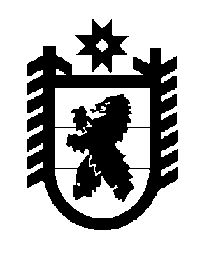 Российская Федерация Республика Карелия    ПРАВИТЕЛЬСТВО РЕСПУБЛИКИ КАРЕЛИЯПОСТАНОВЛЕНИЕот  17 августа 2017 года № 287-Пг. Петрозаводск О внесении изменения в постановление Правительства Республики Карелия от 30 декабря 2011 года № 388-П Правительство Республики Карелия п о с т а н о в л я е т:Внести в постановление Правительства Республики Карелия от 30 декабря 
2011 года № 388-П «Об утверждении Условий предоставления и расходования субсидий местным бюджетам из бюджета Республики Карелия, Критериев отбора муниципальных образований для предоставления субсидий местным бюджетам из бюджета Республики Карелия и Методик распределения субсидий местным бюджетам из бюджета Республики Карелия между муниципальными образованиями» (Собрание законодательства Республики Карелия, 2011, № 12, ст. 2092; 2012, № 3, ст. 472; № 4, 
ст. 668; № 6, ст. 1144, 1162; № 7, ст. 1345, 1353; № 8, ст. 1444;  № 9, ст. 1631; № 10, 
ст. 1826; № 11, ст. 2035; № 12, ст. 2211, 2237, 2240, 2269, 2270; 2013, № 2, ст. 256; № 4, ст. 611, 625; № 6, ст. 1022; № 7, ст. 1243; 2014, № 2, ст. 192; № 4, ст. 590; № 7, ст. 1285, 1287, 1298; № 8, ст. 1443, 1445; № 9, ст. 1620, 1631; № 10, ст. 1826; № 12, 
ст. 2329, 2343; 2015, № 2, ст. 245, 251; № 3, ст. 449; № 4, ст. 671; № 5, ст. 924; 
№ 6, ст. 1140, 1160; № 7, ст. 1375; № 8,  ст. 1531; № 9, ст. 1755; № 10, ст. 1960, 1975, 1981; № 11, ст. 2101; № 12, ст. 2376; 2016, № 1, ст. 57, 65; № 2, ст. 240, 243, 259; № 3, ст. 503, 528; № 4, ст. 839; № 5, ст. 1044; № 6, ст. 1271; № 7, ст. 1554; 
№ 8, ст. 1763; № 9,  ст. 1926, 1935; Официальный интернет-портал правовой информации (www.pravo.gov.ru), 20 декабря 2016 года, № 1000201612200009; 
18 января 2017 года, № 1000201701180003; 2 февраля 2017 года, № 1000201702020006, 1000201702020011; 13 февраля 2017 года, № 1000201702130003; 17 февраля 2017 года, № 1000201702170005; 21 февраля 2017 года, № 1000201702210003; 28 апреля 
2017 года, № 1000201704280002; 5 июня 2017 года, № 1000201706050003; 
19 июня 2017 года, № 1000201706190003; 19 июля 2017 года, № 1000201707190003; 
27 июля 2017 года, № 1000201707270007) изменение, признав утратившим силу приложение № 11.             Временно исполняющий обязанности
Главы Республики Карелия                                                       А.О. Парфенчиков